Приложениек постановлению Администрации г. Обнинска                                                                             от 05.04.2021 № 758-пСхема ограничения движения транспортных средств по автомобильным дорогам общего пользования местного значения муниципального образования «Город Обнинск» в период проведения мероприятия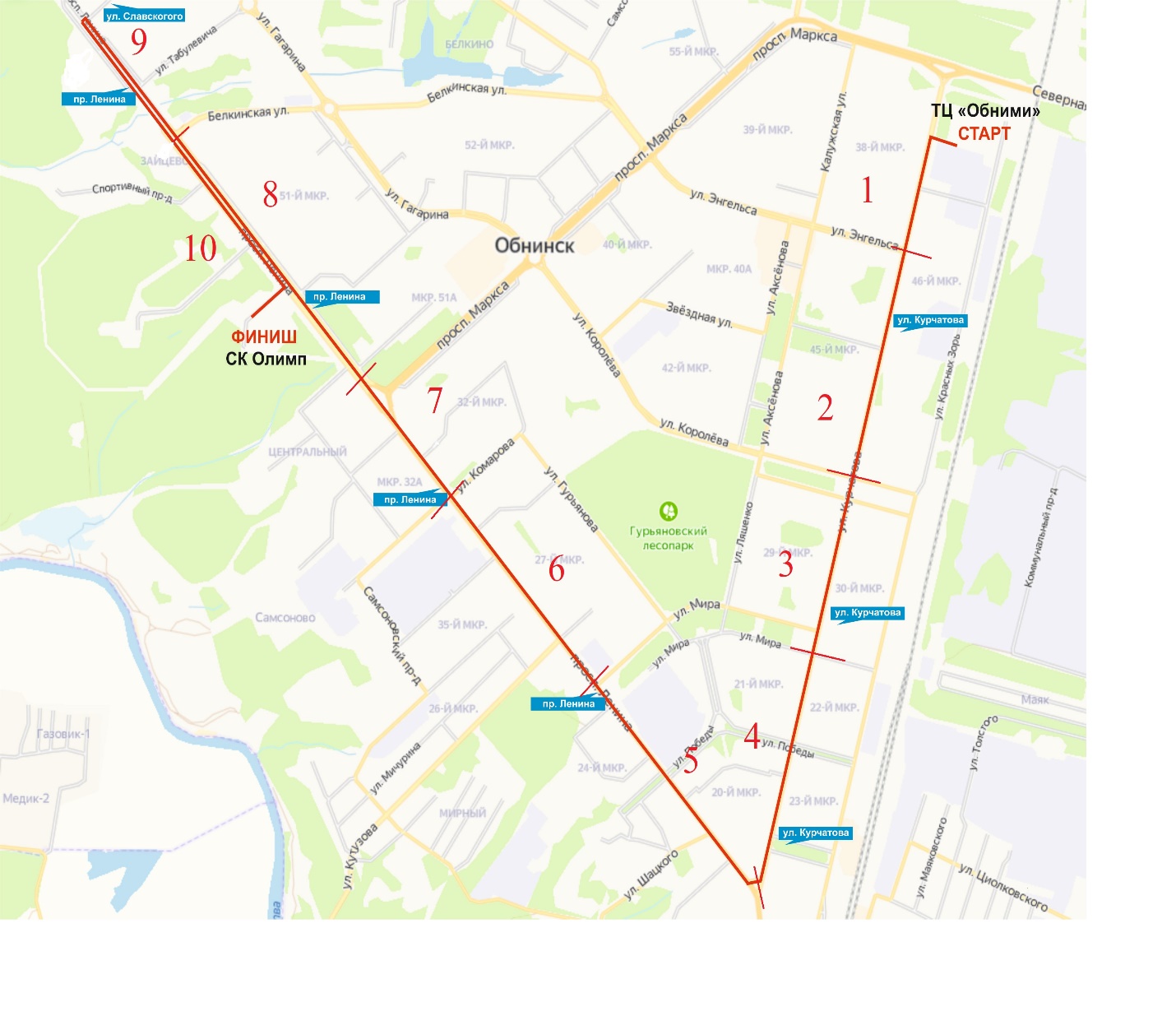 По четной стороне ул. Курчатова:1 – ул. Курчатова 55 до пересечения с ул. Энгельса;2 – от пересечения с ул. Энгельса до пересечения с ул. Королева;3 – от пересечения с ул. Королева до пересечения с ул. Мира;4 – от пересечения с ул. Мира до Треугольной площади.По четной стороне пр. Ленина:5- от Треугольной площади до пересечения с ул. Мира;6 – от пересечения с ул. Мира до пересечения с ул. Комарова;7 – от пересечения с ул. Комарова до пересечения с пр. Маркса;8 -  от пересечения с пр. Маркса до пересечения с ул. Белкинская;9 - от пересечения с ул. Белкинская до пересечения с ул. Славского;По нечетной стороне пр. Ленина:10 – от пересечения с ул. Славского до дома № 153 по пр. Ленина.